联  合  国消除对妇女歧视委员会的报告第七十三届会议
(2019年7月1日至19日)第七十四届会议
(2019年10月21日至11月8日)第七十五届会议
(2020年2月10日至28日)大  会正式记录
第七十五届会议
补编第38号A/75/38
联合国  2020年，纽约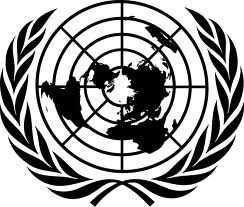 消除对妇女歧视委员会的报告第七十三届会议
(2019年7月1日至19日)第七十四届会议
(2019年10月21日至11月8日)第七十五届会议
(2020年2月10日至28日)说明ISSN  0255-1012联合国文件编号由字母和数字构成。凡提及这种格式的编号，即指联合国某一文件。目录送文函	谨提及《消除对妇女一切形式歧视公约》第二十一条，其中规定，根据《公约》设立的消除对妇女歧视委员会应就其活动通过经济及社会理事会每年向大会提出报告。	委员会分别于2019年7月1日至19日、2019年10月21日至11月8日和2020年2月10日至28日在联合国日内瓦办事处举行了第七十三、第七十四和第七十五届会议。委员会在2019年7月19日第1717次会议、2019年11月8日第1746次会议和2020年2月28日第1776次会议上通过了这三届会议的报告。现附上这三份报告，请转递给大会第七十五届会议。主席希拉里·格贝德玛(签名)2020年3月27日第一部分		消除对妇女歧视委员会第七十三届会议的报告		2019年7月1日至19日第一章		委员会通过的决定		第73/I号决定	继第72/XI号决定之后，委员会于2019年7月9日通过了关于人权和气候变化问题的声明文本，该声明于2019年9月16日在2019年气候行动峰会召开之际与经济、社会及文化权利委员会、儿童权利委员会、保护所有移民工人及其家庭成员权利委员会和残疾人权利委员会联合发表(bit.ly/3btIpcR)。		第73/II号决定	2019年7月18日，委员会通过了关于“保护和赋予女童权力并要求平等”的联合声明文本，该声明于2019年10月11日在国际女童日之际与儿童权利委员会联合发表(bit.ly/2JkgTCA)。		第73/III号决定	委员会修订了第69/V和72/X号决定，为了使其工作方法与其他条约机构的工作方法相一致，决定对希望利用简化报告程序向委员会提交定期报告的缔约国取消提交共同核心文件的要求。		第73/IV号决定	回顾大会第68/268号决议，其中请秘书长“确保酌情逐步实施与条约机构体系相关的无障碍环境标准，特别是结合目前正在拟定的联合国日内瓦办事处战略遗产计划框架，并为条约机构残疾专家提供合理便利，以确保他们充分有效的参与”(A/RES/68/268，第29段)；	认识到必须使委员会的工作对于残疾专家而言无障碍，以确保他们充分有效的参与；	委员会决定请秘书处：	(a)	确保所有文件以无障碍格式(Word或PDF)提供，一般至少提前24小时，在紧急情况下，在距离委员会审议至少6小时前提供；	(b)	确保在足够提前收到请求时也可提供盲文副本；	(c)	确保秘书处工作人员或专家将文件通过期间讨论的任何段落全文宣读。	委员会又决定不断审查其做法，以期不断改善委员会工作对所有残疾人利益攸关方的无障碍程度，从而确保他们充分有效地参与委员会的工作。		第73/V号决定	根据2018年11月8日委员会与暴力侵害妇女及其原因和后果问题特别报告员之间的合作框架，委员会决定设立基于性别对妇女的暴力行为协调人。委员会任命格诺维娃·提谢娃为协调人。委员会注意到其关于委员会各工作组合理化的第72/XII号决定，决定一旦国家人权机构工作组解散并为基于性别对妇女的暴力行为工作组确定了具体产出，即可将协调人改为一个工作组。		第73/VI号决定	委员会决定为定于2020年3月妇女地位委员会第六十四届会议期间举行的《北京宣言》和《行动纲要》(1995年)执行情况25周年审查编写一份材料。委员会委托尼科尔·阿默林、班达那·拉娜和委员会其他感兴趣的成员编写一份大纲，供委员会核准，并拟订一份案文草稿，供委员会2019年10月至11月第七十四届会议通过。		第73/VII号决定	继关于应缔约国的请求推迟审议2013年6月收到的也门第七次和第八次合并定期报告(CEDAW/C/YEM/7-8)的第68/III号决定之后，委员会委托第七十七届会议(2020年3月2日至6日)会前工作组拟订一份订正的议题和问题清单，以便请该缔约国更新其报告。		第73/VIII号决定	委员会决定，如果一个区域组的会前工作组成员被另一个区域组的成员取代，应事先通知主席团。委员会又决定，应尽可能通过对等交换确保遵守公平区域代表性原则，即由已放弃席位的区域组成员在今后的会前工作组取代相应的另一区域组的成员。		第73/IX号决定	委员会确认第七十五届会议会前工作组成员如下：格拉迪丝·阿科斯塔·巴尔加斯、贡纳尔·伯格比、内尔拉·贾布尔、宋文艳和格诺维娃·提谢娃。第二章		组织和其他事项	A.	《公约》和《任择议定书》的缔约国1.	截至2019年7月19日，即委员会第七十三届会议闭幕日，公约缔约国为189个。此外，已有79个缔约国接受了对《公约》关于委员会会议时间的第二十条第1款的修正案。该修正案共需126个公约缔约国接受方可生效。2.	截至同一日期，《公约任择议定书》缔约国为112个。	B.	会议开幕3.	委员会于2019年7月1日至19日在联合国日内瓦办事处举行了第七十三届会议。委员会举行了18次全体会议，并为讨论议程项目5至8举行了11次会议。委员会收到的文件的清单载于本报告第一部分附件。4.	在7月1日第1688次会议上，主席宣布本届会议开幕。	C.	通过议程5.	委员会在7月1日第1688次会议上通过了临时议程(CEDAW/C/73/1)。	D.	会前工作组的报告6.	会前工作组于2018年11月12日至16日举行了会议，格拉迪丝·阿科斯塔·巴尔加斯在7月1日第1688次会议上介绍了会前工作组的报告(CEDAW/C/PSWG/73/1)。	E.	工作安排7.	7月1日和8日，委员会与联合国系统专门机构、基金和方案以及其他政府间组织的代表举行了闭门会议(包括视频会议)，这些代表介绍了具体国家的情况及这些机构为支持执行《公约》所作的努力。8.	委员会还与非政府组织和国家人权机构的代表举行了非正式公开会议，这些代表提供了资料，说明有报告交由委员会届会审议的缔约国执行《公约》的情况。9.	7月1日，委员会听取暴力侵害妇女及其原因和后果问题特别报告员杜布拉芙卡·西蒙诺维奇对其活动的情况介绍，包括她向人权理事会提交的关于特别报告员一职设立25周年的专题报告。10.	7月4日，委员会听取世界卫生组织孕产妇和围产期健康与预防不安全堕胎小组的安东内拉·拉沃拉内对该组织堕胎政策数据库和资料库的情况介绍，数据库和资料库旨在加强全球消除不安全堕胎的努力。11.	7月8日，委员会主办了关于“《消除对妇女一切形式歧视公约》：促进和增强妇女权能40年”的专题小组讨论。这次活动是由联合国训练研究所、联合国人权事务高级专员办事处和各国议会联盟为纪念《公约》40周年而举办的。	F.	委员会成员		第七十三届会议的出席情况12.	所有成员都出席了第七十三届会议。下列成员在所述日期没有出席会议：阿鲁娜·德维·纳拉因，7月1日至5日和12日；弗朗瑟利娜·托埃·布达，7月1日和2日。本报告第三部分附件二载有委员会成员名单，同时注明了他们的任期。第三章		主席关于闭会期间活动的报告13.	在2019年7月1日第1688次会议上，主席提交了关于自第七十二届会议以来她本人活动情况的报告。第四章		审议缔约国根据《公约》第十八条提出的报告14.	委员会审议了7个缔约国根据《公约》第十八条提交的报告，并编写了关于这些报告的以下结论意见：		结论意见的后续程序15.	委员会审议了以下缔约国提交的后续报告：16.	委员会向爱尔兰、密克罗尼西亚联邦、卢旺达、斯里兰卡和乌克兰发出了第一次催复通知，这些国家的后续报告逾期未交。17.	后续行动报告员会晤了缅甸和坦桑尼亚的代表，因为这两个国家的后续报告逾期未交。第五章		根据《任择议定书》开展的活动18.	《任择议定书》第12条规定，委员会应在年度报告中概述根据《任择议定书》开展的活动。	A.	委员会就《任择议定书》第2条所引起问题采取的行动19.	委员会于2019年7月15、16和19日讨论了根据《任择议定书》第2条开展的活动。20.	委员会认可了任择议定书来文工作组第四十四届会议的报告(bit.ly/2UDVQAh)。21.	委员会获悉，工作组选举格拉迪丝·阿科斯塔·巴尔加斯担任主席，阿鲁娜·德维·纳拉因担任副主席。22.	委员会通过了关于根据《任择议定书》第2条提交的9份个人来文的最后决定。委员会就A.N.A.诉丹麦案(CEDAW/C/73/D/94/2015)、J.D.等人诉捷克共和国案(CEDAW/C/73/D/102/2016)和波兰反歧视法学会诉波兰案(CEDAW/C/73/D/136/2018)通过了不予受理的决定。委员会通过了对R.S.A.A.等人诉丹麦案(CEDAW/C/73/D/86/2015)、O.M.诉乌克兰案(CEDAW/C/73/D/87/2015)、S.L.诉保加利亚案(CEDAW/C/73/D/99/2016)以及X和Y诉俄罗斯联邦案(CEDAW/C/73/D/100/2016)的意见，认定存在侵权行为。委员会决定停止审议O.D.A.诉丹麦案(CEDAW/C/73/D/84/2015)和N.A.S.诉丹麦案(CEDAW/C/73/D/109/2016)。所有决定均以协商一致方式通过。	B.	就委员会对个人来文意见采取的后续行动23.	委员会决定结束与下列来文有关的后续对话：T.P.F.诉秘鲁案(CEDAW/C/50/D/22/2009)，认定其意见所载建议执行情况令人满意；L.R.诉摩尔多瓦共和国案(CEDAW/C/66/D/58/2013)，认定其意见所载建议的执行情况不令人满意。正在后续审查11起案件，其中涉及俄罗斯联邦3起，涉及保加利亚、芬兰、格鲁吉亚、墨西哥、斯洛伐克、坦桑尼亚、东帝汶和乌克兰各1起。	C.	委员会就《任择议定书》第8条所引起问题采取的行动24.	委员会于7月16日讨论了根据《任择议定书》第8条开展的活动。委员会认可了根据任择议定书进行调查工作组第十三届会议的报告(bit.ly/2WIiQ3M)。25.	委员会获悉，工作组选举玛丽昂·贝瑟尔担任主席，艾莎·瓦勒·韦尔热斯担任副主席。26.	委员会核准了工作组提出的以下建议：	(a)	关于涉及加拿大的第2011/1号调查，请缔约国提供资料，说明为执行调查报告所载建议(CEDAW/C/OP.8/CAN/1，第85和86段)而采取的措施；27.	委员会还通过了以下决定：	关于第2017/3号调查，指定莉娅·纳达拉亚为新增成员，与妮科尔·阿姆利纳和达利娅·莱伊纳尔特一起进行调查。第六章		加快委员会工作的方式和方法28.	秘书处向委员会通报了缔约国根据《公约》第十八条提交逾期报告的情况。		委员会在议程项目7下采取的行动		未来届会的日期29.	根据会议日程，委员会第七十四届和第七十五届会议及相关会议的日期确认如下：	第七十四届会议(日内瓦)	(a)	任择议定书来文工作组第四十五届会议：2019年10月16日至18日；	(b)	根据任择议定书进行调查工作组第十四届会议：2019年10月17日和18日；	(c)	第七十四届会议：2019年10月21日至11月8日；	(d)	第七十六届会议会前工作组：2019年11月11日至15日；	第七十五届会议(日内瓦)	(e)	任择议定书来文工作组第四十六届会议：2020年2月4日至7日；	(f)	根据任择议定书进行调查工作组第十五届会议：2020年2月6日和7日；	(g)	第七十五届会议：2020年2月10日至28日；	(h)	第七十七届会议会前工作组：2020年3月2日至6日。		有待今后届会审议的报告30.	委员会确认，将在第七十四届会议上审议安道尔、波斯尼亚和黑塞哥维那、柬埔寨、伊拉克、哈萨克斯坦、立陶宛和塞舌尔的报告，并在第七十五届会议上审议阿富汗、保加利亚(根据简化报告程序；从第七十二届会议推迟至今)、厄立特里亚、基里巴斯、拉脱维亚、巴基斯坦、摩尔多瓦共和国和津巴布韦的报告。第七章		《公约》第二十一条的执行情况		工作方法问题工作组31.	工作组在本届会议期间举行了两次会议。工作组讨论了缔约国利用简化报告程序标准的修订，即取消提交共同核心文件的要求(见第73/III号决定)，以及改善残疾人参与委员会工作的无障碍环境(见第73/IV号决定)，并向委员会提交了关于这些事项的决定草案。		公约、妇女署和可持续发展目标工作组32.	工作组举行了两次会议，讨论了纳入可持续发展目标的关于具体条约的订正报告准则草案的现状。工作组继续就委员会为《北京宣言》和《行动纲要》执行情况25周年审查编写书面材料的工作进行讨论。33.	工作组会见了妇女环境与发展组织董事会主席Soon-Young Yoon，她介绍了由非政府组织妇女地位委员会编写、最近出版的《非政府组织国家平行报告指南》。		与国家人权机构合作工作组34.	工作组在本届会议期间举行了两次会议。工作组主席向其他成员简要介绍了在通过委员会与国家人权机构合作的指导说明方面取得的进展。主席欢迎人权高专办国家机构和区域机制科和国家人权机构全球联盟秘书处的代表参加工作组会议。主席对所有利益攸关方与秘书处正在进行的协作表示赞赏，并请他们在委员会第七十四届会议之前召开会议，以便最后确定指导说明。		全球移民背景下贩运妇女和女童问题工作组35.	工作组在本届会议期间举行了两次会议。工作组主席向其他成员简要介绍了自2018年6月以来就全球移民背景下贩运妇女和女童问题的一般性建议草案举行的各种专家组会议的成果、计划在赫尔辛基举行的专家组会议以及为编写一般性建议草案和举行区域磋商筹集资金的进展情况。主席还向工作组通报了2019年晚些时候在开罗进行区域磋商的组织工作。工作组讨论了对编写一般性建议草案的时间表的修改。第八章		第七十四届会议临时议程36.	在2019年7月19日第1717次会议上，委员会审议并核准了第七十四届会议临时议程草案。第九章		通过报告37.	在2019年7月19日第1717次会议上，委员会审议并通过了经口头修正的第七十三届会议报告草稿。附件		委员会第七十三届会议收到的文件第二部分		消除对妇女歧视委员会第七十四届会议的报告		2019年10月21日至11月8日第一章		委员会通过的决定		第74/I号决定	2019年11月7日，委员会通过了一份关于委员会与国家人权机构合作的文件(bit.ly/2JkvJco)，其中考虑到自2008年委员会通过关于与国家人权机构关系的声明以来其他人权条约机构制定的程序和做法。		第74/II号决定	2019年11月8日，委员会通过了缔约国根据《消除对妇女一切形式歧视公约》第十八条结合可持续发展目标编写报告的指导说明(bit.ly/3dwYj8j)。		第74/III号决定	委员会决定，缔约国应将建设性对话后48小时内提供的补充书面答复的篇幅控制在1 500字以内，以确保此类答复的数量可控。委员会还决定，在缔约国与委员会进行建设性对话之前，应告知缔约国该篇幅限制。		第74/IV号决定	委员会决定修订关于国家工作队协调会议的第65/I号决定，以便重新安排会议时间。会议在与有关缔约国进行建设性对话的前一天，在非政府组织进行午餐时间非公开通报之后马上举行，而不是在当天结束前举行，以确保有效协商将在对话期间提出的问题。		第74/V号决定	为落实人权条约机构成员独立性和公正性准则(亚的斯亚贝巴准则)，委员会决定国家报告员、国家工作队成员和委员会主席分别在通过问题清单或通过报告前议题清单到通过关于相关缔约国的结论性意见的这段时间内，不应参加关于《公约》的模拟会议或报告讲习班。委员会又决定，在上述期间参加此类活动的成员不得在稍后阶段加入国家工作队，不得参加与相关缔约国的建设性对话，也不得参与编写和通过关于相关缔约国的结论性意见。委员会还决定，在上述期间参加此类活动的成员除每日生活津贴和差旅费报销外，不得接受任何参会报酬。		第74/VI号决定	委员会决定将为《北京宣言》和《行动纲要》执行情况25周年审查编写的材料推迟到2020年2月委员会第七十五届会议通过。		第74/VII号决定	2019年11月8日，委员会决定将基于性别对妇女的暴力行为协调人改为由格诺维娃·提谢娃担任主席的工作组。委员会决定委托工作组为缔约国制定全面指导意见，包括根据《公约》第十八条向委员会提交的报告的核对表，指导意见主题是缔约国履行关于基于性别的暴力侵害妇女行为的第35号一般性建议(2017年，更新第19号一般性建议)规定的义务及其责任的情况。		第74/VIII号决定	2019年11月6日，委员会通过了关于结论性意见后续程序的最新方法(bit.ly/3dyUFuA)。		第74/IX号决定	委员会确认第七十六届会议会前工作组成员：格拉迪丝·阿科斯塔·巴尔加斯、贡纳尔·伯格比、希拉里·格贝德玛、宋文艳和格诺维娃·提谢娃。第二章		组织和其他事项	A.	《公约》和《任择议定书》的缔约国1.	截至2019年11月8日，即委员会第七十四届会议闭幕日，《公约》批准情况(189个缔约国)与7月19日(第七十三届会议闭幕日)相同。又有1个缔约国接受了对《公约》关于委员会会议时间的第二十条第1款的修正案，接受该修正案的缔约国总数因而增至80个。2.	《公约任择议定书》批准情况也增加到113个缔约国批准。	B.	会议开幕3.	委员会于2019年10月21日至11月8日在联合国日内瓦办事处举行了第七十四届会议。委员会举行了18次全体会议，并为讨论议程项目5至8举行了12次会议。委员会收到的文件清单载于本报告第二部分附件。4.	在10月21日第1718次会议上，主席宣布本届会议开幕。	C.	通过议程5.	委员会在10月21日第1718次会议上通过了临时议程(CEDAW/C/74/1)。	D.	会前工作组的报告6.	会前工作组于3月11日至15日举行了会议，妮科尔·阿姆利纳在10月21日第1718次会议上介绍了会前工作组的报告(CEDAW/C/PSWG/74/1)。	E.	工作安排7.	10月21日和28日，委员会与联合国系统专门机构、基金和方案以及其他政府间组织的代表举行了闭门会议(包括视频会议)，这些代表介绍了具体国家的情况及这些机构为支持执行《公约》所作的努力。8.	委员会还与非政府组织和国家人权机构的代表举行了非正式公开会议，这些代表提供了资料，说明有报告交由委员会届会审议的缔约国执行《公约》的情况。9.	10月25日，委员会主办了关于“为少女权利铺平道路：将年龄和性别视角纳入政策和法律”的专题小组讨论。该活动由国际计划组织、妇女署、人权高专办、乌拉圭常驻联合国日内瓦办事处和其他国际组织代表团、儿童权利联通组织、地球社和保护儿童国际组织主办，以纪念《公约》四十周年和《儿童权利公约》三十周年。10.	10月29日，委员会与妇女署负责规范性支助、联合国系统协调和方案成果的副执行主任奥萨·伦内尔举行了非正式会议，她介绍了欧洲经济委员会对区域《北京宣言》和《行动纲要》执行情况25周年审查以及定于2020年在墨西哥和法国举行世代平等论坛的情况。11.	10月30日，委员会与世代平等论坛大使兼秘书长Delphine O举行了非正式会议，她向委员会介绍了《北京宣言》和《行动纲要》执行情况25周年审查进程。12.	10月31日，委员会与前成员露丝·卡达利举行了非正式会议，她向委员会简要介绍了她对家庭暴力和儿童监护问题的研究，包括在法庭审理中使用亲子疏离概念带来的挑战。13.	11月1日，委员会与当时的人权事务副高级专员凯特·吉尔摩举行了非正式会议，讨论人权高专办目前的财务状况以及《北京宣言》和《行动纲要》执行情况25周年审查后妇女权利的倒退。14.	11月5日，委员会参加了由日本常驻联合国日内瓦办事处和其他国际组织代表团组织，加拿大、芬兰、法国、墨西哥和泰国常驻代表团以及人权高专办、妇女署和日内瓦国际人道法和人权学院共同主办的关于“增强妇女经济权能与可持续发展目标：如何在快速变化的社会中缩小性别差距”的专题小组讨论。15.	11月6日，在日内瓦人权平台主持下，委员会与人权事务委员会举行了非正式会议，会议由日内瓦国际人道法和人权学院主办，讨论了两个委员会授权范围内出现的问题。	F.	委员会成员		第七十四届会议的出席情况16.	所有成员都出席了第七十四届会议。下列成员在所述日期没有参加会议：塔玛德·拉马，11月4日至8日；纳依拉·贾布尔，11月5日至8日；安娜·佩莱斯·纳瓦埃斯，10月28日至30日。本报告第三部分附件二载有委员会成员名单，同时注明了他们的任期。第三章		主席关于闭会期间活动的报告17.	在2019年10月21日第1718次会议上，主席提交了一份她本人自第七十三届会议以来的活动情况报告。第四章		审议缔约国根据《公约》第十八条提出的报告18.	委员会审议了7个缔约国根据《公约》第十八条提交的报告，并通过了关于这些报告的以下结论意见：		结论意见的后续程序19.	委员会审议了以下缔约国提交的后续报告：20.	委员会向巴巴多斯、哥斯达黎加、黑山、尼日尔、尼日利亚和泰国发出了第一次提醒通知，因为这些国家的后续报告逾期提交。		评估结论意见的后续程序21.	根据委员会第六十五届会议通过的上一次有关后续程序的评估所提出的建议(见A/72/38，第二部分，第四章)，委员会通过了与后续行动报告员提出的结论意见有关的后续程序评估(见bit.ly/3azqfpW)及其更新方法(见第74/VIII号决定)。委员会核可了后续行动报告员的建议，即后续程序应继续进行，下一次评估应在2022年10月/11月委员会第八十三届会议上进行。第五章		根据《任择议定书》开展的活动22.	《任择议定书》第12条规定，委员会应在年度报告中概述根据《任择议定书》开展的活动。	A.	委员会就《任择议定书》第2条所引起问题采取的行动23.	委员会于2019年10月28日和11月4日讨论了根据《任择议定书》第2条开展的活动。24.	委员会核可了任择议定书来文工作组第四十五届会议的报告(bit.ly/ 2UnCyjS)。25.	委员会通过了关于根据《任择议定书》第2条提交的4份个人来文的最后决定。委员会通过了K.I.A.诉丹麦案(CEDAW/C/74/D/82/2015)、K.B.诉联合王国案(CEDAW/C/74/D/106/2016)和A.J.等人诉联合王国案(CEDAW/C/74/D/126/2018)中的不可受理裁决；还通过了Ciobanu诉摩尔多瓦共和国案的意见，认定存在侵权行为(CEDAW/C/74/D/104/2016)。所有决定均以协商一致方式获得通过。委员会将一起案件发回工作组。	B.	就委员会对个人来文意见采取的后续行动26.	委员会获悉，工作组第四十五届会议讨论了每一宗正在进行后续对话的案件的后续情况，并商定了拟采取的行动。委员会决定结束就X和Y诉格鲁吉亚案(CEDAW/C/61/D/24/2009)和L.R.诉摩尔多瓦共和国案(CEDAW/C/66/D/58/2013)进行的后续对话，结论是前者对委员会意见所载建议的处理情况令人满意，后者对委员会意见所载建议的处理情况不令人满意。在目前正在进行后续审查的12起案件中，4起涉及俄罗斯联邦，其余分别涉及保加利亚、丹麦、芬兰、墨西哥、斯洛伐克、东帝汶、乌克兰和坦桑尼亚联合共和国。	C.	委员会就《任择议定书》第8条所引起问题采取的行动27.	委员会于11月5日讨论了根据《任择议定书》第8条开展的活动。委员会核可了根据任择议定书进行调查工作组第十四届会议的报告(bit.ly/2JfwnrE)。28.	委员会通过了关于第2011/4号调查的调查结果、评论和建议，并决定在6个月内将其转交有关缔约国，由后者提出意见，并在上述期限之后发表调查报告。第六章		加快委员会工作的方式和方法29.	秘书处向委员会通报了缔约国根据《公约》第十八条提交逾期报告的情况。		委员会在议程项目7下采取的行动		未来届会的日期30.	根据会议日程，委员会第七十五届和第七十六届会议及相关会议的日期确认如下：	第七十五届会议(日内瓦)	(a)	见本报告第一部分第29段；	第七十六届会议(日内瓦)	(b)	任择议定书来文工作组第四十七届会议：2020年6月17至19日；	(c)	根据任择议定书进行调查工作组第十六届会议：2020年6月18和19日；	(d)	第七十六届会议：2020年6月22日至7月10日；	(e)	第七十八届会议会前工作组：2020年7月13至17日。		有待今后届会审议的报告31.	委员会确认，委员会第七十五届会议将审议本报告第一部分第30段所列缔约国的报告，第七十六届会议将审议巴林(第七十三届会议推迟的)、丹麦、多米尼加共和国(根据简化报告程序提出)、加蓬、吉尔吉斯斯坦、马尔代夫、蒙古(根据简化报告程序提出)和巴拿马(根据简化报告程序提出)的报告。第七章		《公约》第二十一条的执行情况		工作方法问题工作组32.	工作组在本届会议期间举行了两次会议，讨论并向委员会提交了关于缔约国在建设性对话后提供书面补充答复的字数限制的决定草案(见第74/III号决定)和关于重新安排国家工作队协调会议时间的决定草案(见第74/IV号决定)，并将有关这些事项的决定草案提交给委员会。		公约、妇女署和可持续发展目标工作组33.	工作组在本届会议期间举行了两次会议，最后敲定了缔约国根据《消除对妇女一切形式歧视公约》第十八条在可持续发展目标背景下编写报告的指导说明草稿(见第74/II号决定)。34.	工作组继续就委员会为《北京宣言》和《行动纲要》执行情况25周年审查编写书面材料进行讨论。工作组决定建议委员会将该文件的通过推迟到委员会第七十五届会议进行(见第74/VI号决定)。		与国家人权机构合作工作组35.	工作组在届会期间举行了三次会议。工作组主席向成员简要介绍了自上届会议以来为最后确定委员会与国家人权机构合作的指导说明而采取的步骤(见第74/I号决定)。主席强调了在起草过程中从人权事务高级专员办事处国家机构和区域机制科和国家人权机构全球联盟秘书处的代表那里收到的意见的价值。		全球移民背景下贩运妇女和女童问题工作组36.	工作组在本届会议期间举行了两次会议，讨论了编写一般性建议的时间表以及咨询顾问编写的附带说明大纲草案的结构和内容。工作组主席向成员通报了2019年晚些时候在开罗举行的区域专家会议的筹备情况，以及计划于2020年1月在维也纳和2020年4月在巴拿马城举行的区域协商。工作组讨论了组织进一步区域协商或专家会议的可能性。第八章		第七十五届会议临时议程37.	在2019年11月8日举行的第1746次会议上，委员会审议并核准了第七十五届会议临时议程草案。第九章		通过报告38.	在2019年11月8日举行的第1746次会议上，委员会审议并通过了经口头修正的第七十四届会议报告草稿。附件		委员会第七十四届会议收到的文件第三部分		消除对妇女歧视委员会第七十五届会议的报告		2020年2月10至28日第一章		委员会通过的决定		第75/I号决定	2020年2月27日，委员会通过了题为“北京+25：妇女是变革的领导力量”的《北京宣言》和《行动纲要》执行情况25周年审查(见第73/VI和74/VI号决定)的投稿，并决定将其提交给定于2020年3月9至20日在纽约举行的妇女地位委员会第六十四届会议。		第75/II号决定	2020年2月27日，委员会在被拘留的沙特妇女人权维护者Loujain Al-Hathloul参加2018年2月27日委员会第六十九届会议期间审议沙特阿拉伯提交的第三和四次合并定期报告两周年时通过了一项声明(见bit.ly/3cLuxML)。		第75/III号决定	根据其关于委员会与国家人权机构合作的文件(见第74/I号决定)，委员会决定，在试点阶段，应A级国家人权机构的要求，在代表团团长作介绍性发言后，让这些机构有机会在与有关缔约国对话期间发言不超过五分钟。代表团团长将有机会在与委员会就《公约》各条款进行对话期间对国家人权机构的发言作出反应。委员会还决定，应在对话前一天与委员会分享国家人权机构的声明，并向有关缔约国通报这一新程序。		第75/IV号决定	委员会决定请秘书处在收到其他条约机构向国家报告员、国家工作队成员和(或)其他有关委员会成员提出报告前分发委员会提出的征求意见请求，以拟订议题清单。它还决定请秘书处汇编并向有关条约机构转交从上述委员会成员收到的意见和建议修正。		第75/V号决定	委员会请秘书处于2020年5月中旬在日内瓦就委员会关于全球移民背景下贩运妇女和女童的一般性建议草案为缔约国召开情况通报会，并确保情况通报会进行网络直播。		第75/VI号决定	委员会确认第七十七届会议会前工作组成员如下：秋月裕子、冈纳尔·伯格比、罗达·雷多克、埃尔贡·萨法罗夫和弗朗西琳·托伊·布达。第二章		组织和其他事项	A.	《公约》和《任择议定书》的缔约国1.	截至2020年2月28日，即委员会第七十五届会议闭幕日，《公约》批准情况(189个缔约国批准)和已接受对《公约》关于委员会开会时间的第二十条第1款的修正的缔约国数目(80个)与2019年11月8日即第七十四届会议闭幕日之时相同。2.	《公约任择议定书》批准情况(113个缔约国批准)与11月8日即第七十四届会议闭幕日之时相同。	B.	会议开幕3.	委员会于2020年2月10日至28日在联合国日内瓦办事处举行了第七十五届会议。委员会举行了20次全体会议和10次会议以讨论议程项目5至8。委员会收到的文件的清单载于本报告第三部分附件一。4.	在2月10日举行的第1747次会议上，主席宣布本届会议开幕。	C.	通过议程5.	在2月10日举行的第1747次会议上，委员会通过了临时议程(CEDAW/C/75/1)。	D.	会前工作组的报告6.	2019年7月22日至26日，会前工作组举行了会议。罗萨里奥·马纳洛在2020年2月10日举行的第1747次会议上介绍了会前工作组的报告(CEDAW/C/PSWG/75/1)。	E.	工作安排7.	2020年2月10日和17日，委员会与联合国系统专门机构、基金和方案以及其他政府间组织的代表举行了包括视频会议在内的闭门会议，这些机构介绍了具体国家的情况及它们为支持执行《公约》所作努力。8.	委员会还与非政府组织和国家人权机构的代表举行了非正式公开会议，代表们介绍了委员会第七十五届会议审议其报告的缔约国执行《公约》的情况。9.	2月10日，委员会与联合国妇女署民间社会司司长兼平等一代基金秘书处负责人洛帕·班杰基及联合国妇女署政策、方案和政府间司司长萨拉·亨德里克斯举行了视频会议，他们向委员会通报了定于2020年在墨西哥和法国举行的平等一代论坛筹备工作及委员会参与其工作的机会。10.	2月25日，班达纳·拉纳以副主席身份代表委员会参加了人权理事会第四十三届会议纪念第四次世界妇女大会通过《北京宣言和行动纲要》二十五周年的高级别小组。高级别小组讨论的主题是“加快落实《北京宣言和行动纲要》所持承诺”。	F.	委员会成员		第七十五届会议出席情况11.	除路易莎·查拉外，所有成员都参加了第七十五届会议。下列成员在所述日期没有参加会议：塔马德·拉姆马，2020年2月10日；希拉里·格别德玛，2月19日至21日；及艾莎·瓦勒·贝尔赫斯，2月21日。本报告第三部分附件二载有同时注明其任期的委员会成员名单。第三章		主席关于闭会期间活动的报告12.	在2020年2月10日第1747次会议上，主席介绍了关于第七十四届会议以来她本人活动情况的报告。第四章		审议缔约国根据《公约》第十八条提出的报告13.	委员会审议了八个缔约国根据《公约》第十八条提交的报告，并通过了关于这些报告的以下结论性意见：		结论性意见的后续程序14.	委员会审议了以下缔约国提交的后续报告：15.	委员会向逾期提交后续报告的布基纳法索、哥斯达黎加、朝鲜民主主义人民共和国、肯尼亚、瑙鲁、阿曼和巴拉圭发出了第一批催复函。后续工作报告员会晤了逾期未交后续报告的爱尔兰和尼日利亚的代表。16.	2月18日，尼科尔·阿梅利、奈拉·贾布尔、埃尔贡·萨法罗夫和秘书处向委员会通报了他们应联合国妇女署的邀请并与人权事务高级专员办事处拉马拉办事处合作，于2019年11月10日至15日对巴勒斯坦国进行的技术后续访问，该访问的目的是提供技术咨询，以协助缔约国执行委员会关于巴勒斯坦国初次报告的结论性意见(CEDAW/C/PSE/CO/1)所载建议。第五章		根据《任择议定书》开展的活动17.	《任择议定书》第12条规定，委员会应在年度报告中概述根据《任择议定书》开展的活动。	A.	委员会就《任择议定书》第2条所引起问题采取的行动18.	委员会于2020年2月17、24、26和28日讨论了根据《任择议定书》第2条开展的活动。19.	委员会核可任择议定书来文工作组第四十六届会议的报告(bit.ly/2vafDOZ)。20.	委员会通过了关于根据《任择议定书》第2条提交的七份个人来文的最后决定。委员会停止审议C.E.R.诉阿根廷案(CEDAW/C/75/D/63/2013)和F.H.A.诉丹麦案(CEDAW/C/75/D/108/2016)。它还通过了关于不可受理的三项决定，即Z.A.和K.T.诉丹麦案(CEDAW/C/75/D/108/2016)、R.R和M.R.诉芬兰案(CEDAW/C/75/D/111/2017)及G.M.N.F等人诉荷兰案(CEDAW/C/75/D/117/2017)，并通过了认定在S.N.和E.R.诉北马其顿案(CEDAW/C/75/D/107/2016)、L.A.等人诉北马其顿案(CEDAW/C/75/D/110/2016)以及O.N.和D.P诉俄罗斯联邦案(CEDAW/C/75/D/119/2017)和S.F.M诉西班牙案(CEDAW/C/75/D/138/2018)中存在违权的意见。所有决定均以协商一致方式予以通过，但S.N.和E.R.诉北马其顿案和L.A.等人诉北马其顿案中的意见除外，对这些案件中的每一份案件均有一名成员附上了反对意见。	B.	就委员会对个人来文意见采取的后续行动21.	委员会获悉，工作组在其第四十六届会议期间讨论了每一宗正在进行后续对话的案件的后续情况，并商定了拟采取的行动。在目前正在进行后续审查的13起案件中，四起涉及俄罗斯联邦，其余各有一起分别涉及保加利亚、丹麦、芬兰、墨西哥、摩尔多瓦共和国、斯洛伐克、东帝汶、乌克兰和坦桑尼亚联合共和国。	C.	委员会就《任择议定书》第8条所引起问题采取的行动22.	委员会于2020年2月25日讨论了根据《任择议定书》第8条开展的活动。委员会核可根据任择议定书进行调查工作组第十五届会议的报告((bit.ly/33hMBd7)。23.	委员会通过了以下决定：	(a)	关于第2016/1号调查，指定班达纳·拉纳女士作为另一名成员，与贡纳尔·伯格比和罗萨里奥·马纳洛共同开展调查。	(b)	关于第2019/1号呈件，请信息来源提交补充资料；	(c)	关于第2019/2号呈件，在对根据《任择议定书》第8条收到的资料进行了初步评估之后，将不邀请有关缔约国就相关资料提出意见。第六章		加快委员会工作的方式和方法24.	秘书处向委员会通报了缔约国根据《公约》第十八条提交逾期报告的情况。		委员会在议程项目7下采取的行动		未来届会的日期25.	根据会议日程，委员会第七十六届和第七十七届会议及相关会议的日期确认如下：	第七十六届会议(日内瓦)	(a)	见本报告第二部分第30段；	第七十七届会议(日内瓦)	(b)	任择议定书来文工作组第四十八届会议：2020年10月14日至16日；	(c)	根据任择议定书进行调查工作组第十七届会议：2020年10月15日和16日；	(d)	第七十七届会议：2020年10月19日至11月6日；	(e)	第七十九届会议会前工作组：2020年11月9日至13日。		有待今后届会审议的报告26.	委员会确认，它将在第七十六届会议上审议本报告第二部分第27段所列缔约国的报告，并将在第七十七届会议上审议阿塞拜疆、厄瓜多尔、尼加拉瓜、塞内加尔、南非、瑞典、乌拉圭和也门的报告。第七章		《公约》第二十一条的执行情况		工作方法问题工作组27.	工作组在届会期间举行了两次会议。它讨论了让享有A级地位的国家人权机构有机会应请求在委员会与有关缔约国对话期间发表意见(见第75/III号决定)，以及委员会就在草拟问题清单前发表意见一事处理其他条约机构在报告前所提请求的程序(见第75/IV号决定)并将有关这些事项的决定草案提交委员会。		公约、联合国妇女署和可持续发展目标的工作组28.	工作组在本届会议期间三次会面，最后审定了关于《北京宣言》和《行动纲要》执行情况25年审查的书面意见草稿并提交委员会予以通过(见第75/1号决定)。工作组建议在定于2020年3月9日至20日在纽约举行的妇女地位委员会第六十四届会议期间提交该文件。		基于性别的暴力侵害妇女问题工作组29.	该新近组成的工作组在届会期间举行了两次会议。由秋月裕子、妮可尔·阿梅利纳、玛丽昂·贝塞尔、奈拉·贾布尔、纳赫拉·海德尔、里亚·纳达莱亚、阿鲁娜·德维·纳拉因、安娜·佩拉兹·纳尔瓦埃斯、班达娜·拉纳、罗达·雷多克、埃尔贡·萨法罗夫、宋文艳、格诺维娃·提谢娃和弗朗斯丽娜·托埃·布达女士组成的工作组选举蒂舍娃女士为主席。工作组决定根据对第19号一般性建议加以更新的关于基于性别的暴力侵害妇女行为第35(2017)号一般性建议，给缔约国拟订全面指导意见，包括拟订由缔约国提交给委员会的关于履行义务和问责情况报告的核对清单。工作组主席请工作组成员说明其与清单有关的各自感兴趣的专题领域，并分发了一份备供提交初步意见的暂定专题清单。		全球移民背景下贩运妇女和女童问题工作组30.	工作组在届会期间举行了两次会议，审查了由顾问编写的关于在全球移民背景下贩运妇女和女童问题的一般性建议的草案。工作组就在人权事务高级专员办事处网站上张贴一般性建议草案以征求利益攸关方意见及通过该一般性建议草案的时间表展开了讨论。工作组主席向成员通报了巴拿马城区域专家会议筹备情况，以及2020年上半年可能组织更多区域专家会议的情况。第八章		第七十六届会议临时议程31.	在2020年2月28日第1776次会议上，委员会审议并核准了第七十六届会议临时议程草案。第九章		通过报告32.	在2020年2月28日第1776次会议上，委员会审议并通过了经口头修正的第七十五届会议报告草稿。附件一		委员会第七十五届会议收到的文件附件二		委员会成员(截至2020年2月28日)	a	见A/73/38，第三部分，第11段。20-04648 (C)    150420    210420*2004648*大  会
正式记录
第七十五届会议
补编第38号A/75/38章次页次送文函	送文函	送文函	6第一部分
消除对妇女歧视委员会第七十三届会议的报告	第一部分
消除对妇女歧视委员会第七十三届会议的报告	第一部分
消除对妇女歧视委员会第七十三届会议的报告	7委员会通过的决定	委员会通过的决定	委员会通过的决定	8组织和其他事项	组织和其他事项	组织和其他事项	10《公约》和《任择议定书》的缔约国	《公约》和《任择议定书》的缔约国	《公约》和《任择议定书》的缔约国	10会议开幕	会议开幕	会议开幕	10通过议程	通过议程	通过议程	10会前工作组的报告	会前工作组的报告	会前工作组的报告	10工作安排	工作安排	工作安排	10委员会成员	委员会成员	委员会成员	11主席关于闭会期间活动的报告	主席关于闭会期间活动的报告	主席关于闭会期间活动的报告	12审议缔约国根据《公约》第十八条提出的报告	审议缔约国根据《公约》第十八条提出的报告	审议缔约国根据《公约》第十八条提出的报告	13根据《任择议定书》开展的活动	根据《任择议定书》开展的活动	根据《任择议定书》开展的活动	14委员会就《任择议定书》第2条所引起问题采取的行动	委员会就《任择议定书》第2条所引起问题采取的行动	委员会就《任择议定书》第2条所引起问题采取的行动	14就委员会对个人来文意见采取的后续行动	就委员会对个人来文意见采取的后续行动	就委员会对个人来文意见采取的后续行动	14委员会就《任择议定书》第8条所引起问题采取的行动	委员会就《任择议定书》第8条所引起问题采取的行动	委员会就《任择议定书》第8条所引起问题采取的行动	14加快委员会工作的方式和方法	加快委员会工作的方式和方法	加快委员会工作的方式和方法	16《公约》第二十一条的执行情况	《公约》第二十一条的执行情况	《公约》第二十一条的执行情况	17第七十四届会议临时议程	第七十四届会议临时议程	第七十四届会议临时议程	18通过报告	通过报告	通过报告	19附件附件附件委员会第七十三届会议收到的文件	委员会第七十三届会议收到的文件	委员会第七十三届会议收到的文件	20第二部分
消除对妇女歧视委员会第七十四届会议的报告	第二部分
消除对妇女歧视委员会第七十四届会议的报告	第二部分
消除对妇女歧视委员会第七十四届会议的报告	21委员会通过的决定	委员会通过的决定	委员会通过的决定	22组织和其他事项	组织和其他事项	组织和其他事项	24《公约》和《任择议定书》的缔约国	《公约》和《任择议定书》的缔约国	《公约》和《任择议定书》的缔约国	24会议开幕	会议开幕	会议开幕	24通过议程	通过议程	通过议程	24会前工作组的报告	会前工作组的报告	会前工作组的报告	24工作安排	工作安排	工作安排	24委员会成员	委员会成员	委员会成员	25主席关于闭会期间活动的报告	主席关于闭会期间活动的报告	主席关于闭会期间活动的报告	26审议缔约国根据《公约》第十八条提出的报告	审议缔约国根据《公约》第十八条提出的报告	审议缔约国根据《公约》第十八条提出的报告	27根据《任择议定书》开展的活动	根据《任择议定书》开展的活动	根据《任择议定书》开展的活动	28委员会就《任择议定书》第2条所引起问题采取的行动	委员会就《任择议定书》第2条所引起问题采取的行动	委员会就《任择议定书》第2条所引起问题采取的行动	28就委员会对个人来文意见采取的后续行动	就委员会对个人来文意见采取的后续行动	就委员会对个人来文意见采取的后续行动	28委员会就《任择议定书》第8条所引起问题采取的行动	委员会就《任择议定书》第8条所引起问题采取的行动	委员会就《任择议定书》第8条所引起问题采取的行动	28加快委员会工作的方式和方法	加快委员会工作的方式和方法	加快委员会工作的方式和方法	29《公约》第二十一条的执行情况	《公约》第二十一条的执行情况	《公约》第二十一条的执行情况	30第七十五届会议临时议程	第七十五届会议临时议程	第七十五届会议临时议程	31通过报告	通过报告	通过报告	32附件附件附件委员会第七十四届会议收到的文件	委员会第七十四届会议收到的文件	委员会第七十四届会议收到的文件	33第三部分
消除对妇女歧视委员会第七十五届会议的报告	第三部分
消除对妇女歧视委员会第七十五届会议的报告	第三部分
消除对妇女歧视委员会第七十五届会议的报告	34委员会通过的决定	委员会通过的决定	委员会通过的决定	35组织和其他事项	组织和其他事项	组织和其他事项	36《公约》和《任择议定书》的缔约国	《公约》和《任择议定书》的缔约国	《公约》和《任择议定书》的缔约国	36会议开幕	会议开幕	会议开幕	36通过议程	通过议程	通过议程	36会前工作组的报告	会前工作组的报告	会前工作组的报告	36工作安排	工作安排	工作安排	36委员会成员	委员会成员	委员会成员	37主席关于闭会期间活动的报告	主席关于闭会期间活动的报告	主席关于闭会期间活动的报告	38审议缔约国根据《公约》第十八条提出的报告	审议缔约国根据《公约》第十八条提出的报告	审议缔约国根据《公约》第十八条提出的报告	39根据《任择议定书》开展的活动	根据《任择议定书》开展的活动	根据《任择议定书》开展的活动	40委员会就《任择议定书》第2条所引起问题采取的行动	委员会就《任择议定书》第2条所引起问题采取的行动	委员会就《任择议定书》第2条所引起问题采取的行动	40就委员会对个人来文意见采取的后续行动	就委员会对个人来文意见采取的后续行动	就委员会对个人来文意见采取的后续行动	40委员会就《任择议定书》第8条所引起问题采取的行动	委员会就《任择议定书》第8条所引起问题采取的行动	委员会就《任择议定书》第8条所引起问题采取的行动	40加快委员会工作的方式和方法	加快委员会工作的方式和方法	加快委员会工作的方式和方法	41《公约》第二十一条的执行情况	《公约》第二十一条的执行情况	《公约》第二十一条的执行情况	42第七十六届会议临时议程	第七十六届会议临时议程	第七十六届会议临时议程	43通过报告	通过报告	通过报告	44附件附件附件委员会第七十五届会议收到的文件	委员会第七十五届会议收到的文件	委员会第七十五届会议收到的文件	45委员会成员(截至2020年2月28日)	委员会成员(截至2020年2月28日)	委员会成员(截至2020年2月28日)	46奥地利(CEDAW/C/AUT/CO/9)佛得角(CEDAW/C/CPV/CO/9)科特迪瓦(CEDAW/C/CIV/CO/4)刚果民主共和国(CEDAW/C/COD/CO/8)圭亚那(CEDAW/C/GUY/CO/9)莫桑比克(CEDAW/C/MOZ/CO/3-5)卡塔尔(CEDAW/C/QAT/CO/2)阿尔巴尼亚(CEDAW/C/ALB/CO/4/Add.1)白俄罗斯(CEDAW/C/BLR/CO/8/Add.1)加拿大(CEDAW/C/CAN/CO/8-9/Add.1)萨尔瓦多(CEDAW/C/SLV/CO/8-9/Add.1)洪都拉斯(CEDAW/C/HND/CO/7-8/Add.1)菲律宾(CEDAW/C/PHL/CO/7-8/Add.1)瑞士(CEDAW/C/CHE/CO/4-5/Add.1)特立尼达和多巴哥(CEDAW/C/TTO/CO/4-7/Add.1和Add.2)文号标题或说明CEDAW/C/73/1附加说明的临时议程CEDAW/C/73/2联合国教育、科学及文化组织的报告缔约国的报告CEDAW/C/AUT/9奥地利第九次定期报告CEDAW/C/CPV/9佛得角第九次定期报告CEDAW/C/CIV/4科特迪瓦第四次定期报告CEDAW/C/COD/8刚果民主共和国第八次定期报告CEDAW/C/GUY/9圭亚那第九次定期报告CEDAW/C/MOZ/3-5莫桑比克合并第三至第五次定期报告CEDAW/C/QAT/2卡塔尔第二次定期报告安道尔(CEDAW/C/AND/CO/4)波斯尼亚和黑塞哥维那(CEDAW/C/BIH/CO/6)柬埔寨(CEDAW/C/KHM/CO/6)伊拉克(CEDAW/C/IRQ/CO/7)哈萨克斯坦(CEDAW/C/KAZ/CO/5)立陶宛(CEDAW/C/LTU/CO/6)塞舌尔(CEDAW/C/SEY/CO/6)亚美尼亚(CEDAW/C/ARM/CO/5-6/Add.1)不丹(CEDAW/C/BTN/CO/8-9/Add.1)布隆迪(CEDAW/C/BDI/CO/5-6/Add.1)德国(CEDAW/C/DEU/CO/7-8/Add.1)约旦(CEDAW/C/JOR/CO/6/Add.1)意大利(CEDAW/C/ITA/CO/7/Add.1)科威特(CEDAW/C/KWT/CO/5/Add.1)乌克兰(CEDAW/C/UKR/CO/8/Add.1)文号标题或说明CEDAW/C/74/1附加说明的临时议程CEDAW/C/74/2联合国教育、科学及文化组织的报告缔约国的报告CEDAW/C/AND/4安道尔第四次定期报告CEDAW/C/BIH/6波斯尼亚和黑塞哥维那第六次定期报告CEDAW/C/KHM/6柬埔寨第六次定期报告CEDAW/C/IRQ/7伊拉克第七次定期报告CEDAW/C/KAZ/5哈萨克斯坦第五次定期报告CEDAW/C/LTU/6立陶宛第六次定期报告CEDAW/C/SEY/6塞舌尔第六次定期报告阿富汗(CEDAW/C/AFG/CO/3)保加利亚(CEDAW/C/BGR/CO/8)厄立特里亚(CEDAW/C/ERI/CO/6)基里巴斯(CEDAW/C/KIR/CO/1-3)拉脱维亚(CEDAW/C/LVA/CO/4-7)巴基斯坦(CEDAW/C/PAK/CO/5)摩尔多瓦共和国(CEDAW/C/MDA/CO/6)津巴布韦(CEDAW/C/ZWE/CO/6)密克罗尼西亚联邦(CEDAW/C/FSM/CO/1-3/Add.1)以色列(CEDAW/C/ISR/FCO/6)摩纳哥(CEDAW/C/MCO/FCO/1-3)挪威(CEDAW/C/NOR/FCO/9)罗马尼亚(CEDAW/C/ROU/CO/7-8/Add.1)新加坡(CEDAW/C/SGP/FCO/5)斯里兰卡(CEDAW/C/LKA/CO/8/Add.1)文号标题或说明CEDAW/C/75/1附加说明的临时议程CEDAW/C/75/2联合国教育、科学及文化组织的报告缔约国的报告CEDAW/C/AFG/3阿富汗第三次定期报告CEDAW/C/BGR/8保加利亚第八次定期报告CEDAW/C/ERI/6厄立特里亚第六次定期报告CEDAW/C/KIR/1-3基里巴斯初次至第三次合并定期报告CEDAW/C/LVA/4-7拉脱维亚第四次至第七次合并定期报告CEDAW/C/PAK/5巴基斯坦第五次定期报告CEDAW/C/MDA/6摩尔多瓦共和国第六次定期报告CEDAW/C/ZWE/6津巴布韦第六次定期报告成员姓名国籍12月31日任期届满格拉迪斯·阿科斯塔·巴尔加斯(副主席)秘鲁2022年秋月裕子日本2022年塔马德尔·拉马沙特阿拉伯2022年妮可尔·阿梅利纳(副主席)法国2020年贡纳尔·伯格比挪威2020年玛丽昂·贝塞尔巴哈马2020年路易萨·查拉尔阿尔及利亚2022年埃斯特·伊戈巴敏-穆谢利亚a尼日利亚2020年内尔拉·穆罕默德·贾布尔埃及2022年希拉里·格贝德玛(主席)加纳2020年纳赫拉·海德尔黎巴嫩2020年达利娅·莱伊纳尔特立陶宛2020年罗萨里奥·马纳洛菲律宾2020年里亚·纳达莱亚(报告员)格鲁吉亚2022年阿鲁娜·德维·纳拉因毛里求斯2022年安娜·佩拉兹·纳尔瓦埃斯西班牙2022年班达娜·拉纳(副主席)尼泊尔2020年罗达·雷多克特立尼达和多巴哥2022年埃尔贡·萨法罗夫阿塞拜疆2022年宋文艳中国2020年格诺维娃·提谢娃保加利亚2022年弗朗斯丽娜·托埃·布达布基纳法索2022年艾莎·瓦勒·贝尔赫斯毛里塔尼亚2020年